个本人承诺本表中所填写的学历资历、论文论著、项目成果、业绩奖项等各项内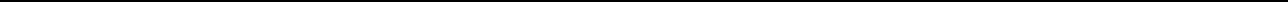 容均真实、有效、完整，无虚报、伪造、夸大或抄袭行为。如有失实、虚假情况，人	本人愿意接受评委会的处理结果，并承担由此产生的各项后果。承诺	申报人（签名）：年 月 日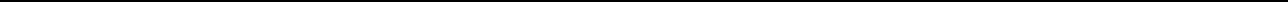 工作经历、业绩、论文、科研项目、年度考核等情况核实意见：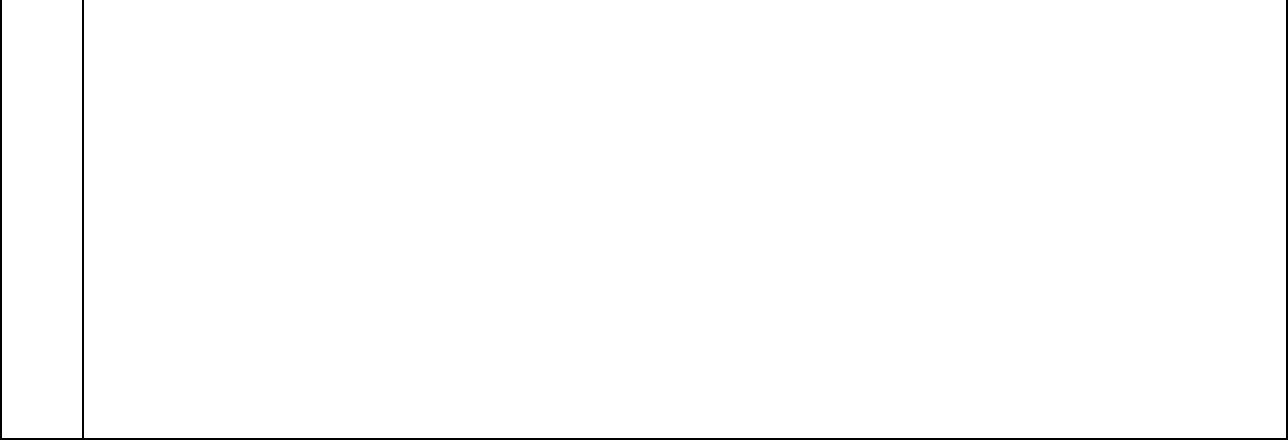 所在单位核实意见单位负责人签章年月日单位公章年月日事业单位填写：事业单位填写：事业单位填写：事业单位填写：事业单位填写：事业单位填写：事根据核准的岗位设置方案，本单位中级专业技术岗位结构比例为根据核准的岗位设置方案，本单位中级专业技术岗位结构比例为根据核准的岗位设置方案，本单位中级专业技术岗位结构比例为根据核准的岗位设置方案，本单位中级专业技术岗位结构比例为根据核准的岗位设置方案，本单位中级专业技术岗位结构比例为根据核准的岗位设置方案，本单位中级专业技术岗位结构比例为根据核准的岗位设置方案，本单位中级专业技术岗位结构比例为根据核准的岗位设置方案，本单位中级专业技术岗位结构比例为根据核准的岗位设置方案，本单位中级专业技术岗位结构比例为根据核准的岗位设置方案，本单位中级专业技术岗位结构比例为业%，现有专业技术人员%，现有专业技术人员%，现有专业技术人员%，现有专业技术人员人，其中已聘用中级专业技术人人，其中已聘用中级专业技术人人，其中已聘用中级专业技术人人，其中已聘用中级专业技术人单%，现有专业技术人员%，现有专业技术人员%，现有专业技术人员%，现有专业技术人员人，其中已聘用中级专业技术人人，其中已聘用中级专业技术人人，其中已聘用中级专业技术人人，其中已聘用中级专业技术人单位员人，尚有中级岗位空额人，尚有中级岗位空额人，尚有中级岗位空额个。岗员人，尚有中级岗位空额人，尚有中级岗位空额人，尚有中级岗位空额个。岗位情市属事业单位主管部门或区人社局盖章市属事业单位主管部门或区人社局盖章市属事业单位主管部门或区人社局盖章市属事业单位主管部门或区人社局盖章市属事业单位主管部门或区人社局盖章况年月日